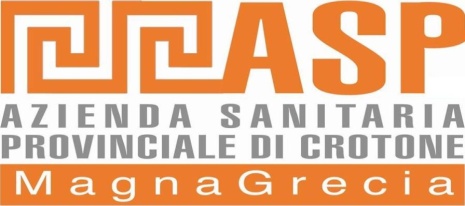 UFFICIO ACQUISIZIONE BENI E SERVIZITEL. 0962-924991 – Telefax 0962-924992RDO  per la fornitura di n. 6 “barella doccia”Questa Azienda Sanitaria Provinciale indice procedura negoziata per la fornitura di N. 6 ausili  “barella doccia” occorrenti a pazienti in corso di domiciliazione.La ditta che intende partecipare alla suddetta procedura, dovrà presentare offerta in conformità alle caratteristiche tecniche di cui all’allegato 1 della presente; qualunque articolo offerto che non risponde a dette caratteristiche  non sarà  valutato.L’offerta dovrà essere comprensiva del costo di manutenzione full risk, per un periodo di mesi ventiquattro a decorrere dal primo anno successivo alla fornitura di assistenza e manutenzione gratuita. Si chiede, pertanto, di voler predisporre offerta tecnica con allegate le schede del prodotto, la descrizione dello stesso, le specifiche tecniche e dimensioni e tutte le informazioni necessarie per valutare il prodotto offerto.La ditta, inoltre, dovrà inviare il deposito cauzionale provvisorio di Euro 264,00, pari al 2% del prezzo a base d’asta di €. 13.200,00 costituito nei modi di legge, pena esclusione. L’offerta dovrà essere intestata a: AZIENDA SANITARIA PROVINCIALE – Via M. Nicoletta CENTRO DIREZIONALE “IL GRANAIO”- CROTONE .L’aggiudicazione avverrà in base al criterio del prezzo più basso ai sensi dell’art. 82 del DLgs n. 163/2006.L’Azienda Sanitaria si riserva la facoltà di procedere all’aggiudicazione anche in presenza di una sola offerta valida, se ritenuta conveniente. La consegna  dovrà avvenire non oltre giorni 15 dalla data dell’invio del documento di stipula e, considerato che le barelle sono destinate a pazienti in cura domiciliare, le stesse dovranno essere consegnate al piano ove è domiciliato il paziente che sarà comunicato al momento dell’ordine. Il pagamento  avverrà, previo riscontro dell’Ufficio competente, entro sessanta giorni dalla data di ricezione della fattura all’Ufficio Protocollo Generale dell’Azienda.	Distinti saluti                                                                          Il Responsabile f.f. Ufficio Firma e timbro per accettazione                                              Acquisizione Beni e Servizi____________________________                                              Dott.ssa Paola GrandinettiALLEGATO 1 : CARATTERISTICHE TECNICHE DELLA BARELLA DOCCIACAPACITA’ DI SOLLEVAMENTO……………………………………………..150 kgPESO………………………………………………………………………………    74 kgLARGHEZZA (lettiga)…………………………………………………………… 650 mmLARGHEZZA TOTALE (incluse le barre laterali)………………………………...760 mmALT. 1: LUNGHEZZA TOTALE……………………………………………… ..1600 mmALT 2: LUNGHEZZA TOTALE (lettino di diverse lunghezze………1850-1900-1950 mmALT 3: LUNGHEZZA TOTALE………………………………………………….2250 mmLUNGHEZZA DEL TELAIO ( incl.telaio ruote)……………………………………980 mmLUNGHEZZA MAX INTERNA DEL TELAIO……………………………………820 mmLARGHEZZA MAX ESTERNA DEL TELAIO……………………………………700 mmLARGHEZZA MIN ESTERNA DEL TELAIO……………………………………..300 mmALTEZZA DEL TELAIO…………………………………………………………….150 mmALTEZZA, FINE CORSA SUPERIORE DELLA LETTIGA……………………….890 mmALTEZZA, FINE CORSA INFERIORE DELLA LETTIGA………………………..570 mmCORSA………………………………………………………………………………...320 mmINDICARE  I  COLORI  DISPONIBILI 								Firma e Timbro per accettazione								____________________________